DESCOMPOSICIÓ DE DINERS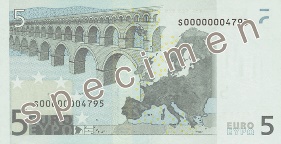 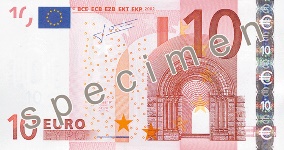 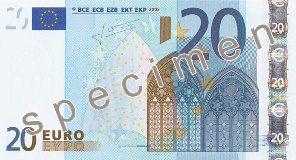 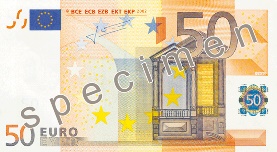 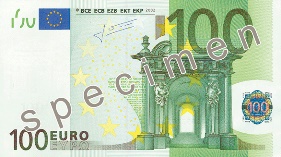 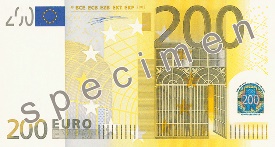 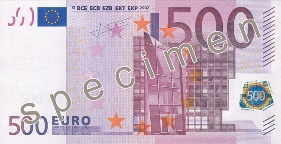 	Enganxa els bitllets que necessitis.JOC DE DESCOMPOSICIÓ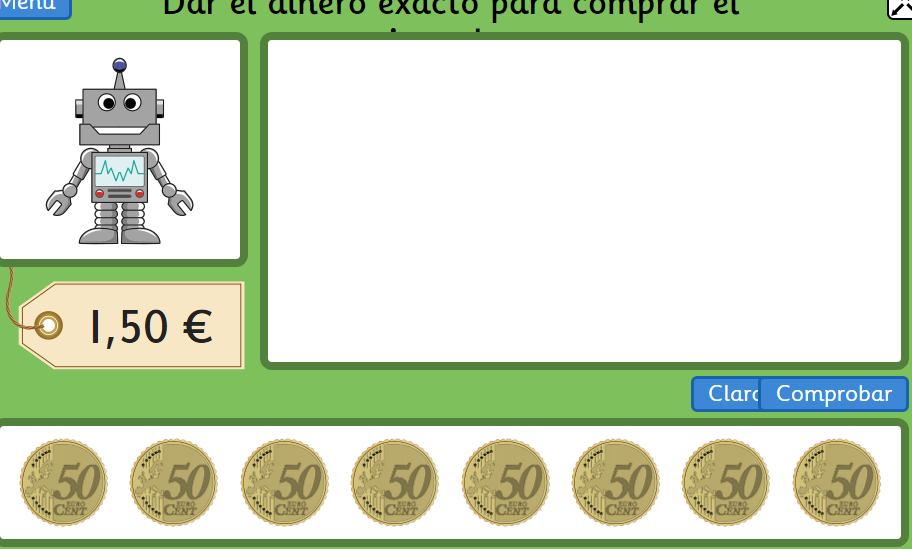 https://www.topmarks.co.uk/money/toy-shop-money/eurQUANTITAT260 €580 €2.000 €250 €